             Пенсионный фонд Российской Федерации 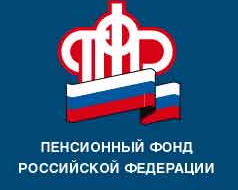                                  информируетВ 2020 году федеральную социальную  доплату  неработающие пенсионерыТверской  области получат с учетом нового  прожиточного минимума пенсионераНеработающие пенсионеры, у которых общая сумма материального обеспечения не достигает величины прожиточного минимума пенсионера в Тверской области, вправе получать социальную  доплату к пенсии. Напомним, что в соответствии с Федеральным законом от 17.07.1999 № 178-ФЗ                        «О государственной социальной помощи» при подсчете общей суммы материального обеспечения пенсионера учитываются суммы следующих денежных выплат, установленных в соответствии с законодательством Российской Федерации и законодательством субъектов Российской Федерации: пенсий; срочной пенсионной выплаты; дополнительного материального (социального) обеспечения; ежемесячной денежной выплаты (включая стоимость набора социальных услуг); иных мер социальной поддержки (помощи), установленных законодательством субъектов Российской Федерации в денежном выражении (оплата пользования телефоном, оплата жилых помещений и коммунальных услуг, оплата проезда на всех видах пассажирского транспорта (городского, пригородного и междугороднего), а также денежных компенсаций расходов по оплате указанных услуг).Согласно новым  правилам подсчета федеральной социальной доплаты  к пенсии         с 2019 года размер пенсии и ежемесячной денежной выплаты учитывается в подсчет общей суммы материального обеспечения без индексации. Величина индексации устанавливается сверх прожиточного минимума пенсионера и не уменьшает размер социальной доплаты к пенсии. В 2019 году прожиточный минимум пенсионера в Тверской области составляет 8846 рублей. Федеральную социальную доплату по состоянию на первое сентября получают 562 неработающих пенсионера Спировского  района. Средний размер доплаты составляет  2051 рубль.  Законом  Тверской области от 13.09.2019 № 52-ЗО «О величине прожиточного минимума пенсионера в Тверской области на 2020 год» прожиточный минимум пенсионера в Тверской области установлен в размере 9302 рубля.                                                                                                                 УПФР в г. Вышнем Волочке                                                                         и  Вышневолоцком  районе                                                                       Тверской области (межрайонное) 